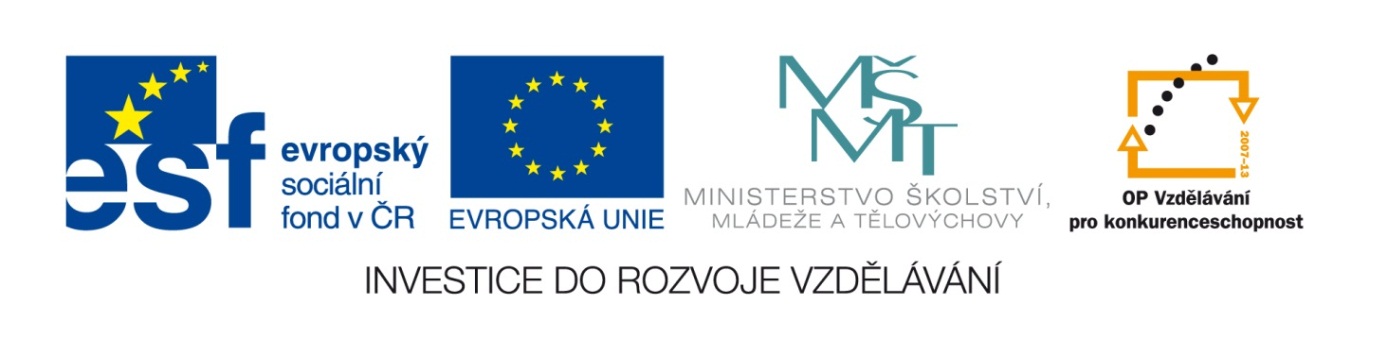 VY_32_INOVACE_05_Prvouka_
2.ročník_01_Školní rok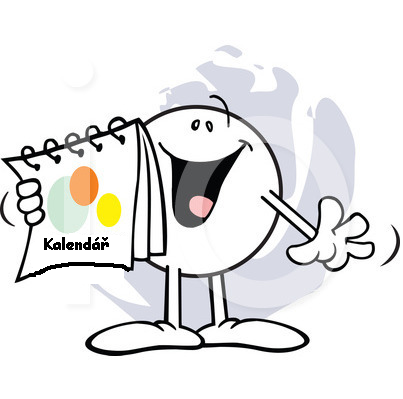 Autor : Mgr.Lenka Drozdeková,  ZŠ a MŠ Hazlov, okr.ChebVytvořeno :  duben 2012Doplň měsíce školního roku.,                               , říjen, listopad,                                  , leden,                                , březen, duben,                                 ,červenKteré měsíce máme prázdniny ?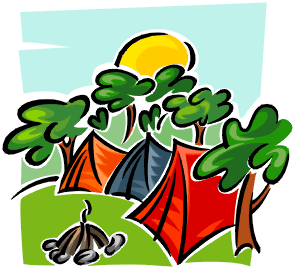   Najdi ukryté měsíce.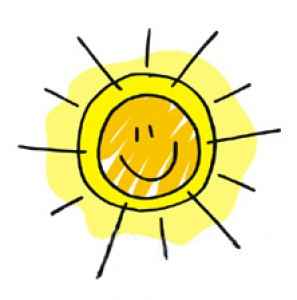 Petr večer venku nebude.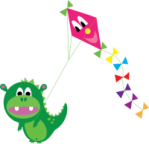 Báří jen jednou lhala.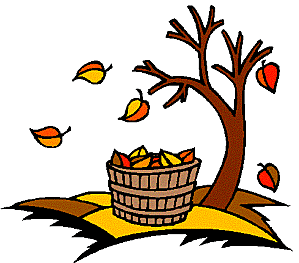 Ten list opadal.  Dopiš podzimní měsíce.  _ áříř _ jen_ ist _ p _ dOprav věty.Zima začíná 23.září.Podzimní dny se prodlužují.Na stromech roste listí.  Podle obrázku urči roční období.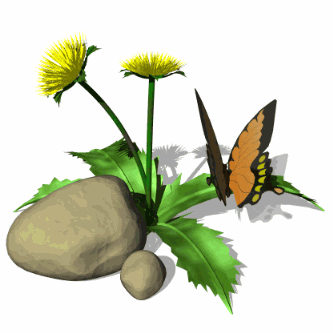 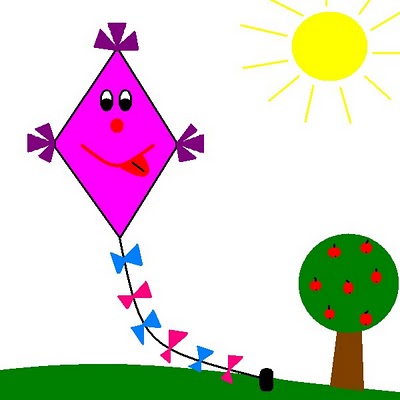 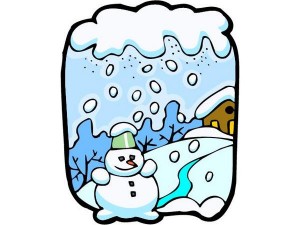 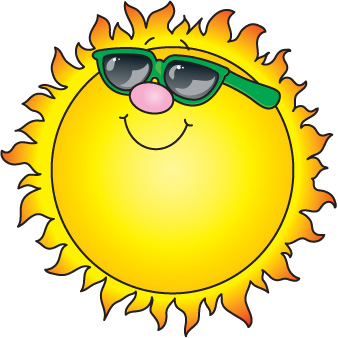 Metodický listTento učební materiál je určen žákům 2.ročníku, předmět Prvouka, část   Školní rok. Je připraven pro použití na interaktivní tabuli s popisovačem, případně k vytištění.Pracovní úkoly slouží k procvičování a opakování měsíců v roce.Řešení jednotlivých úkolů : Září, prosinec, květenČerven, říjen, listopadZáří, říjen, listopadPodzim začíná 23.záříPodzimní dny se zkracují.Na stromech opadává listí.Podzim, jaro, zima, létoPoužité obrázky :úvodní list :http://www.illustrationsof.com/royalty-free-calendar-clipart-illustration-1067110.jpglist č.2http://skolasedliste.wbs.cz/Obrazky/Dekorace/prazdniny.gif  list č.3http://zsvelkapolom.cz/wp-content/uploads/2011/06/slun%C3%AD%C4%8Dko.jpg  http://www.podzvicinsko.cz/galerie/239234_200_194.png  http://img.over-blog.com/300x263/0/52/78/10/divers/AutomnePanier.GIF   list č.4http://4.bp.blogspot.com/_L_wJxjBxgF8/S2KkUB2Pt1I/AAAAAAAAAB4/PouptOTQm1c/s400/Zl%C3%A1malov%C3%A1_podzim_INF.bmp  http://zena-in.cz/media/komentare/12016/mo84.gif  http://nd05.jxs.cz/017/343/837897f336_78378051_o2.jpg  http://www.pripravy.estranky.cz/img/picture/38/Zima-2.jpg  